Автор: Косенкова Татьяна Игоревнаучитель математики (учитель-практикант)МОУ «Гимназия №31» г. СаратоваСаратов, 2019 г.План-конспект урока №4/5 в 7 классе по теме: «Прямоугольный треугольник»Учитель  			Косенкова Татьяна ИгоревнаПредмет 			геометрия 7 классТема урока	 «Прямоугольный треугольник»Авторы учебника 	(Геометрия за 7 класс Мерзляк А. Г.) Авторы: Мерзляк А. Г., Полонский В. Б., Якир М. С.Издание: М.: Вентана-Граф, 2015Тип урока                        Урок изучения нового материалаЦель урока: научится распознавать и строить прямоугольный треугольник и его элементы, доказывать признаки равенства прямоугольных треугольников, применять признаки равенства прямоугольных треугольников для решения задач.Задачи урока: Образовательные: познакомить учащихся с понятиями катета и гипотенузы, изучить признаки равенства прямоугольных треугольников;Воспитательные: содействовать  воспитанию  интереса  к  математике,  активности, мобильности, умения общаться;Развивающие: развивать логическое мышление, умение сравнивать, анализировать, обобщать, решать проблемные ситуации, делать выводы.Оборудование: презентация.Данный урок рассчитан на два урока по 45 мин. На первом уроке дети изучают теоретических материал (пункты I-III), фиксируют у себя в тетради основные определения и признаки равенства прямоугольного треугольника. На втором уроке происходит закрепление изученного материала (пункты IV-V).ХОД УРОКАОрганизационный момент.Повторение. Актуализация знаний (15 минут)Ответьте на вопросы:Какие треугольники мы знаем? // Остроугольный (все три угла острые), тупоугольный (один угол тупой), прямоугольный (один угол прямой).Верно ли, что: Внешний угол треугольника называется угол, вертикальный с углом треугольника // Нет. Угол, смежный с внутренним углом треугольника, называется внешним углом.Треугольник с углами 40, 100 и 40 будет равнобедренным // ДаСуществует треугольник, в котором медиана является и биссектрисой и высотой // Да, равностороннийВ треугольнике сумма углов равна 2800 // Неверно, 1800Вычислите: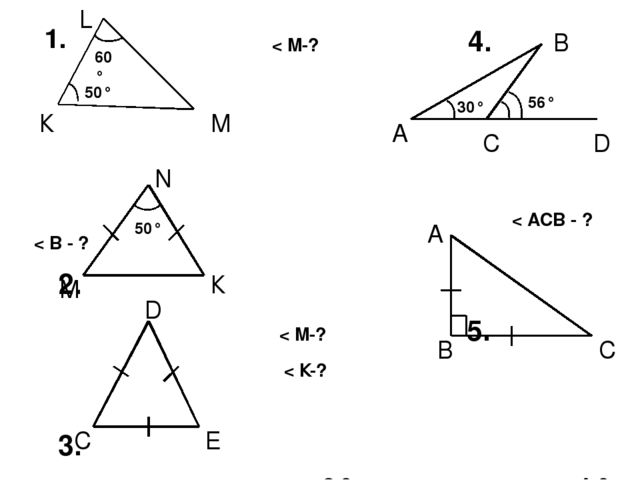 Изучение нового материала (30 минут)Тема урока: «прямоугольный треугольник»Сторону прямоугольного треугольника, противолежащую прямому углу называют гипотенузой.Стороны, прилежащие к прямому углу называют – гипотенузами. Слайд 5Слайд 6 Слайд 7Слайд 8Рассмотрим другие признаки равенства прямоугольных треугольников. Страница 112 (прочитать/выделить в учебнике/обсудить)Слайд 9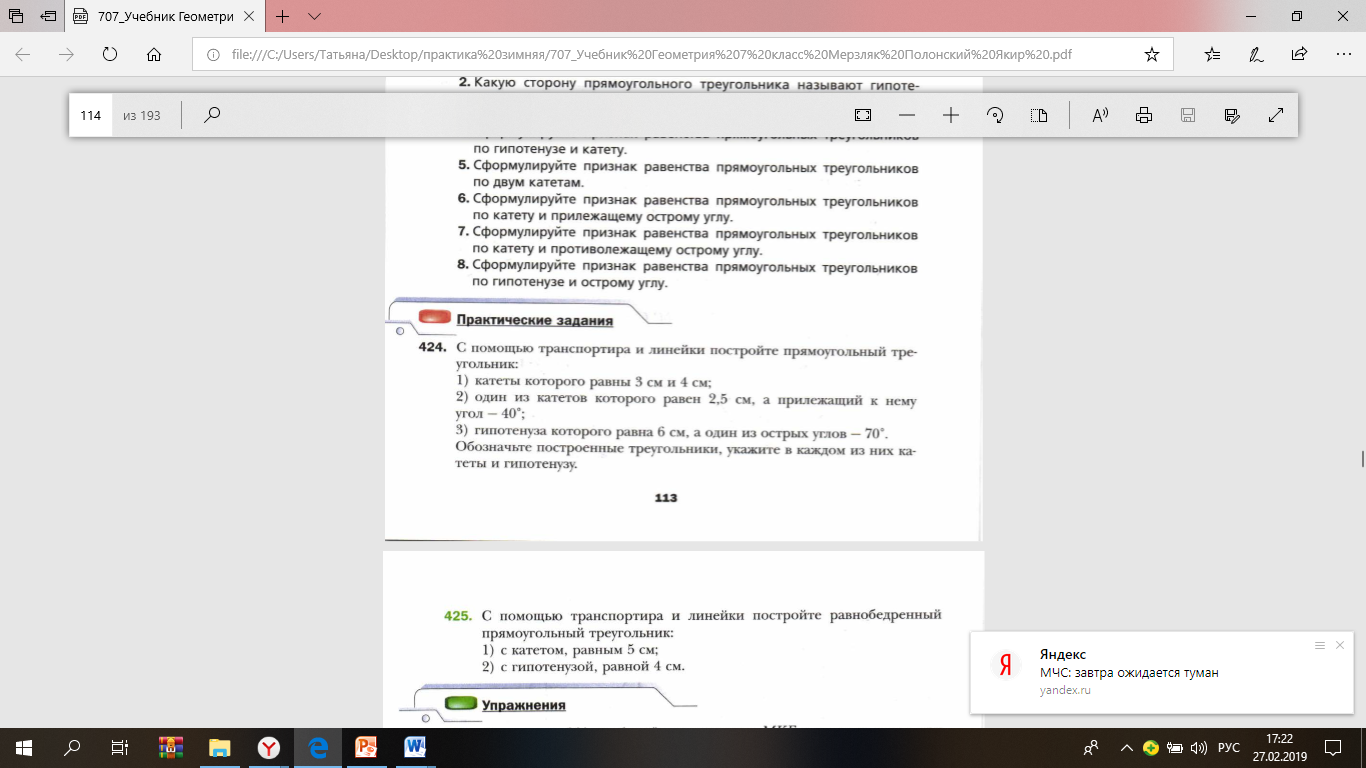 Слайд 10Слайд 11Второй урокЗакрепление изученного материалаУстно: №426, 428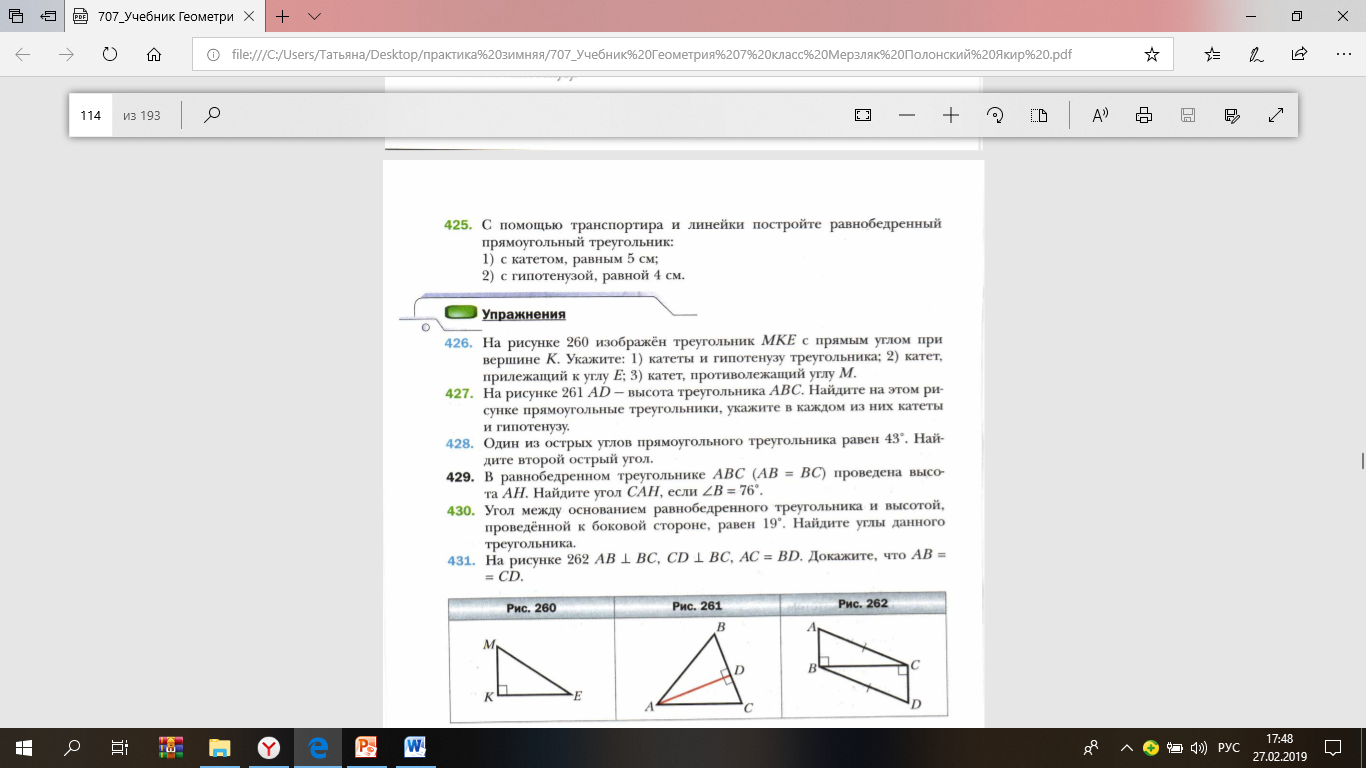 Письменно: №428№429№434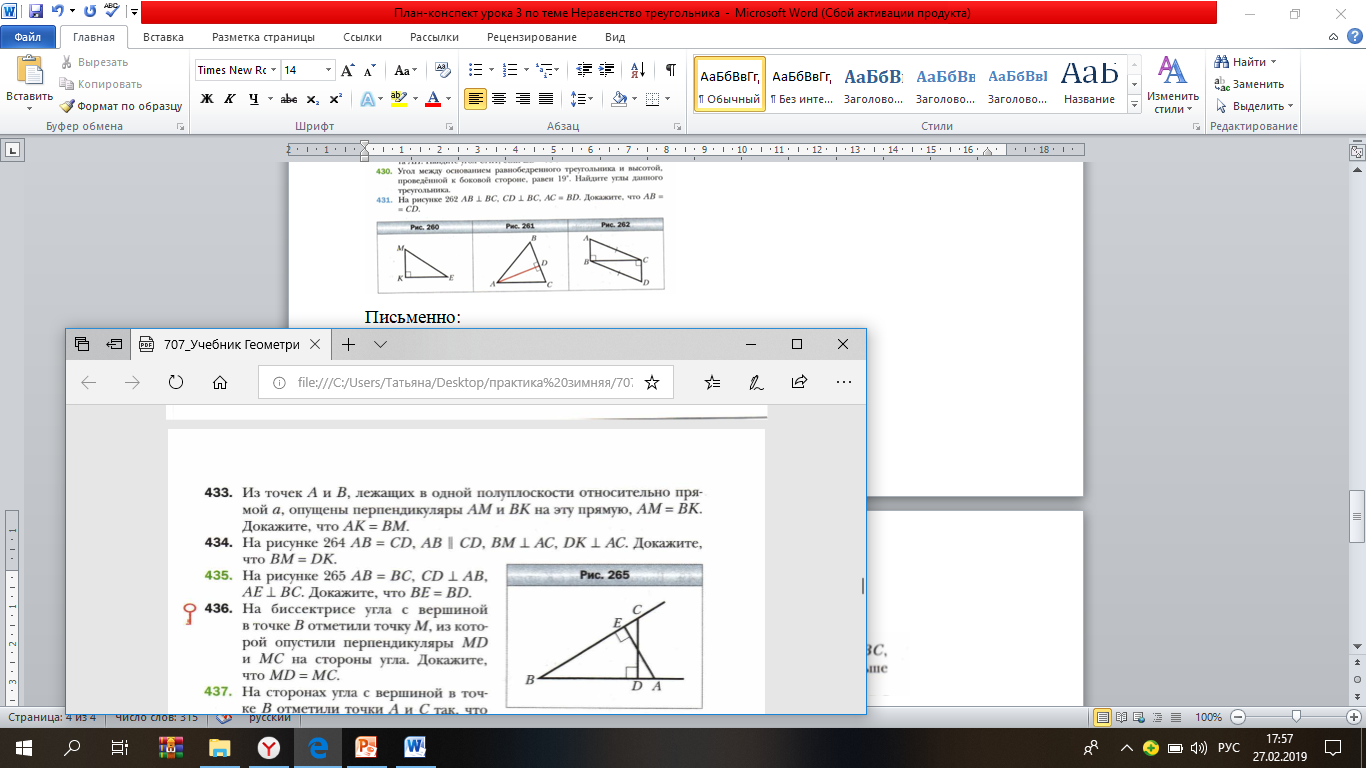 №453(повторение) 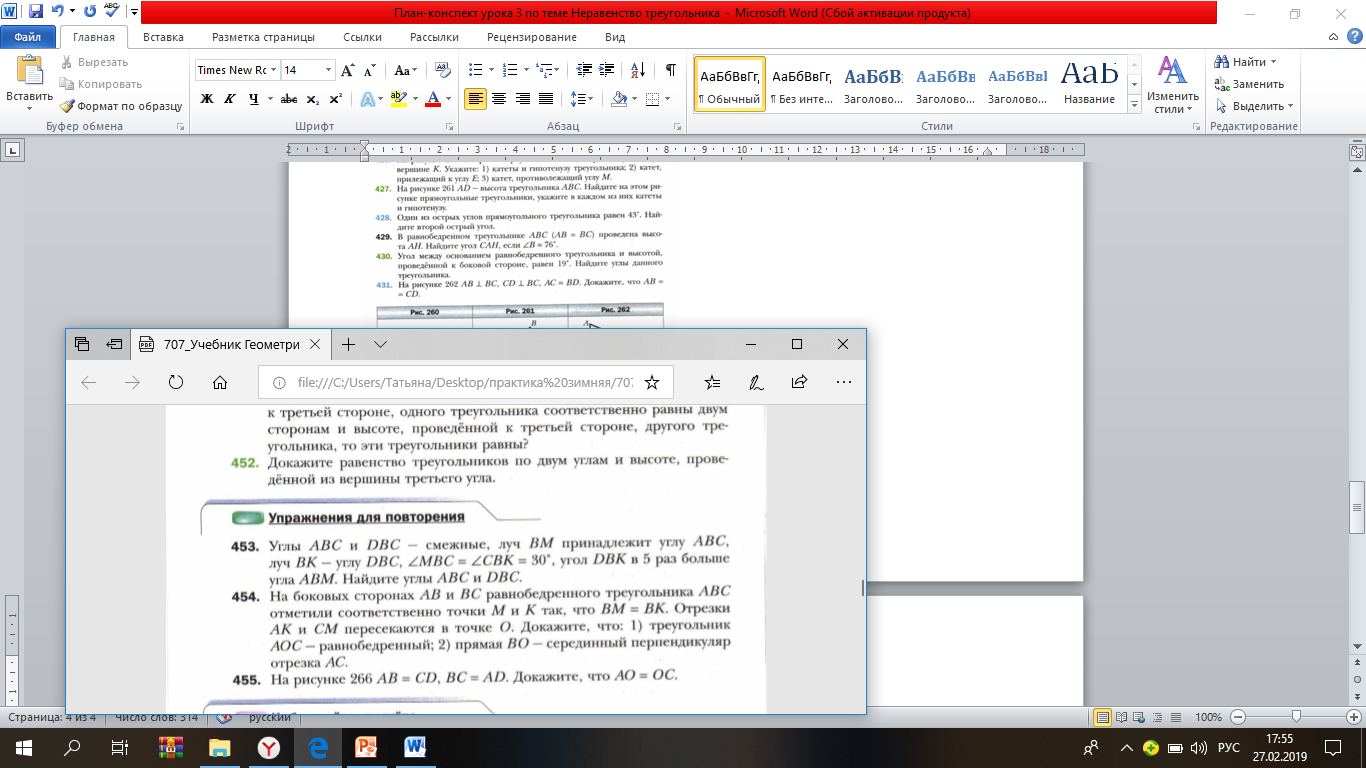 Итог урокаПодведение итогов, выставление оценок.Домашнее задание: №426, 431, 436; §17 выучить: теорема 17.1; признаки равенства прямоугольного треугольника.